Shakespeare Hamletjének feldolgozásaDigitális pedagógiai módszertannal támogatott tematikus terv és a hozzá kapcsolódó
óra-/foglalkozástervek(12 × 45 perc)	Szerző:	Gergelyi KatalinMódszertani lektorSzabados TímeaNyelvi lektor:Szabados Tímeatematikus terva tematikus terv részletezéseA TEMATIKUS TERVHEZ KAPCSOLÓDÓ ÓRA-/FOGLALKOZÁSTERVEKMELLÉKLETEK1. óra: Kahoot-teszt (A reneszánsz színház)2. óra – sorba rendezős feladat Tankocka             Quizizz – 1. ellenőrzés3. óra – összekevert levelek – nyomtatott szöveg – innen letölthető          - lyukas szöveg – Tankocka4. óra – szövegrészek Google Dokumentumban (I. felvonás)5. óra – néhány plakát:Google űrlap: szavazás a plakátokra6. óra:  gondolattérkép – szereplők rendszereQuizizz - Visszatekintő kérdések8. óra – Google dokumentum – Egérfogó9. óra – Quizizz – 3. értékelésMegjegyzések a rövidített vitához:Két (esetleg 4) csoportra oszlik a társaság, a csoportok 5 percig készülhetnek, majd 3-3 csoporttag vitázik egymással: az A csoport az állító, a B csoport a tagadó. A1 (A csoport 1. vitázója) kifejti a csoport véleményét 1 percbenB1 ugyancsak (1 perc)A2 reagál B1-re és kérdést tesz fel (1 perc)B2 reagál A1-re és A2-re, kérdést tesz fel (1 perc)A1 válaszol és összefoglal (fél perc)B2 válaszol és összefoglal. (fél perc)A végén érdemes pár perces szabad vitára bocsátani a kérdést, hogy ha valaki nem jutott szóhoz, elmondhassa a véleményét, illetve ha 4 csoport volt, a kiegészítéseket is meghallgathassuk.Egy másik vitaforma lehet az ún. négysarkos vita:Eszközök: négy db A4-es lap, rajta a feliratok, szivacslabdaA résztvevők négy előre megadott álláspont közül választhatnak, az álláspontok jelentik a vita négy sarkát.  Ezek: EGYETÉRTEKINKÁBB EGYETÉRTEK INKÁBB NEM ÉRTEK EGYET NEM ÉRTEK EGYETA vita moderátora elhelyezi a négy állítást tartalmazó A4-es lapot a terem négy sarkában, és arra kéri a résztvevőket, hogy alakítsanak ki minél nagyobb üres teret a teremben. Ezután felírja a táblára a megvitatandó tételmondatot, majd arra kéri a résztvevőket, hogy helyezkedjenek el aszerint a teremben, ahogyan a tételmondathoz viszonyulnak.A résztvevők (ha nagy létszámú a csoport, minden vélemény képviseletében legalább egy résztvevő) egy-egy mondattal indokolja választását. Miután elhangzottak a vélemények, a moderátor hagyja, hogy spontán vita alakuljon ki az oldalak között. Ezután elveszi a köztes véleményeket, és arra kéri a résztvevőket, hogy most a két szélsőséges nézőpont közül válasszák ki azt, amelyik közelebb áll a véleményükhöz. A moderátor párbeszédes vitát alakít ki a két csoport között, felváltva adva lehetőséget a csoportok egy-egy tagjának álláspontja kifejtésére. Ha az érvek hatására valaki megváltoztatja az álláspontját, csatlakozhat a másik csoporthoz. (Ez esetben kérdezzük meg, miért változott a véleménye.) Egy adott ponton a moderátor arra kéri a résztvevőket, hogy cseréljenek helyet, és egy-egy mondatban érveljenek az ellentétes álláspont mellett.  Megjegyzések: Fontos szabály, hogy vita közben egyszerre csak egy résztvevő beszélhet. Ezt úgy a legkönnyebb betartani, ha alkalmazzuk a mikrofon-technikát: mindig csak az beszélhet, akinél a „mikrofont” jelképező jelképező tárgy (pl. egy szivacslabda) van.(Forrás: Gondolkodjunk 3D-ben! – A közösségi vita módszertana, Demokratikus Ifjúságért Alapítvány)10. óra – 4-5. felvonás cselekménye, Google dokumentum11. óra – Kahoot-kvíz („legek”)12. óra – Google űrlap – visszajelzésA tanulási folyamat kézzelfogható bizonyítékaiEgy-két elkészült produktum:Videók (képernyőképek):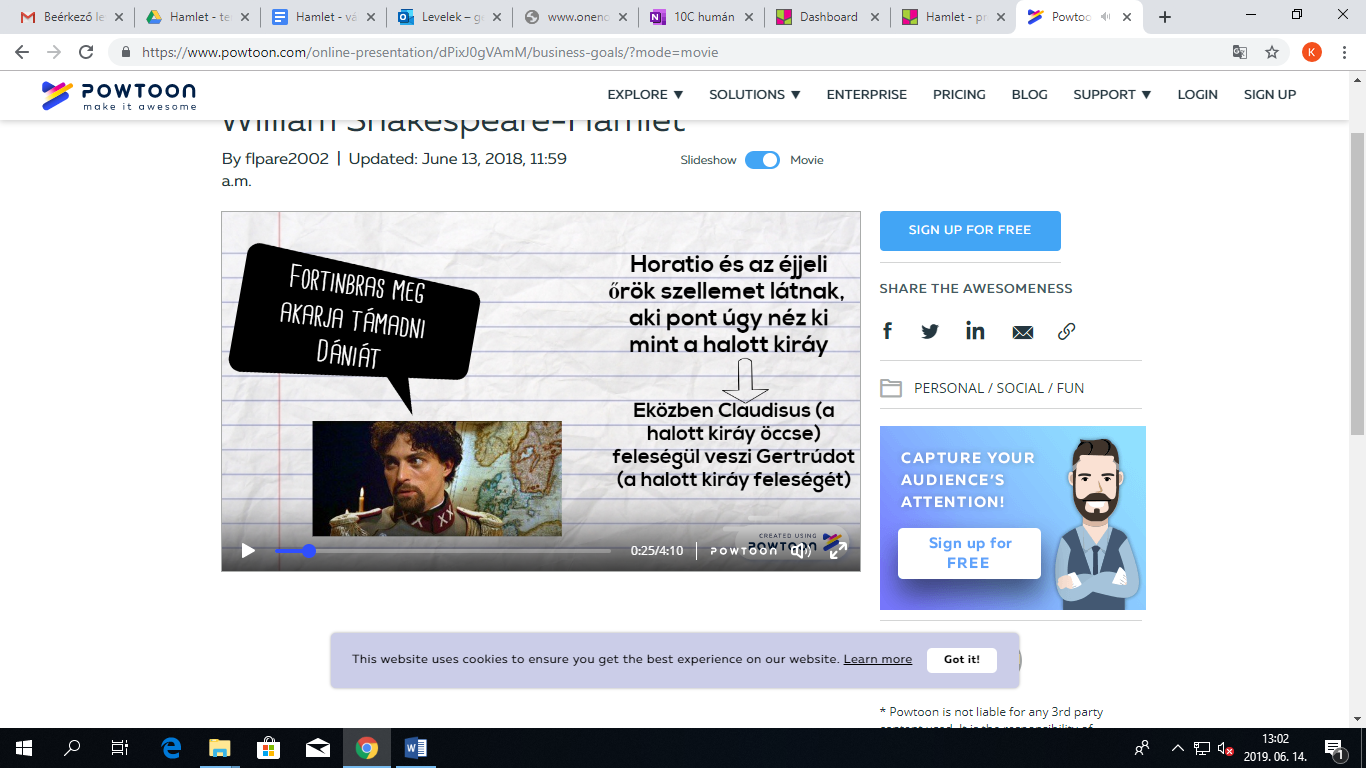 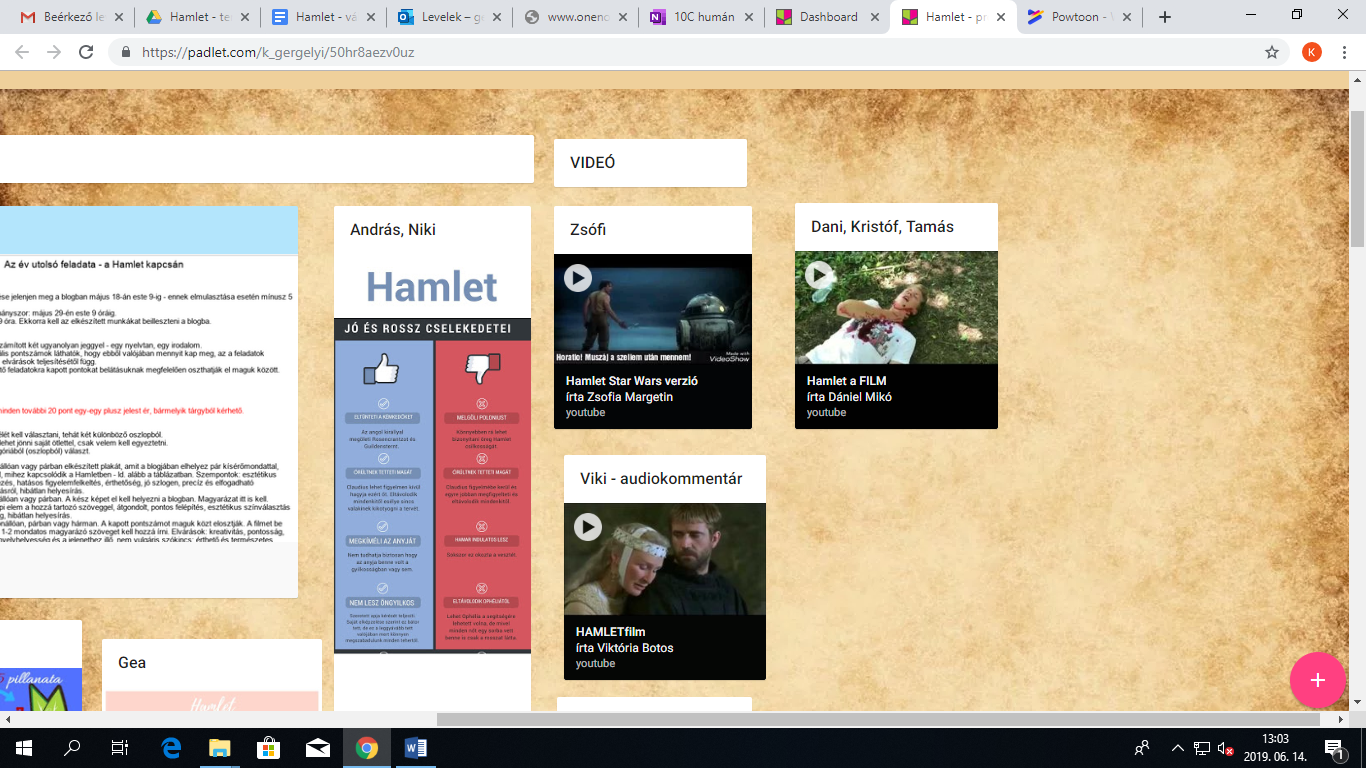 A képi produktumok és videók gyűjtőhelye a Padleten (itt van a feladatlista is). Szövegek (blogbejegyzések képernyőképei):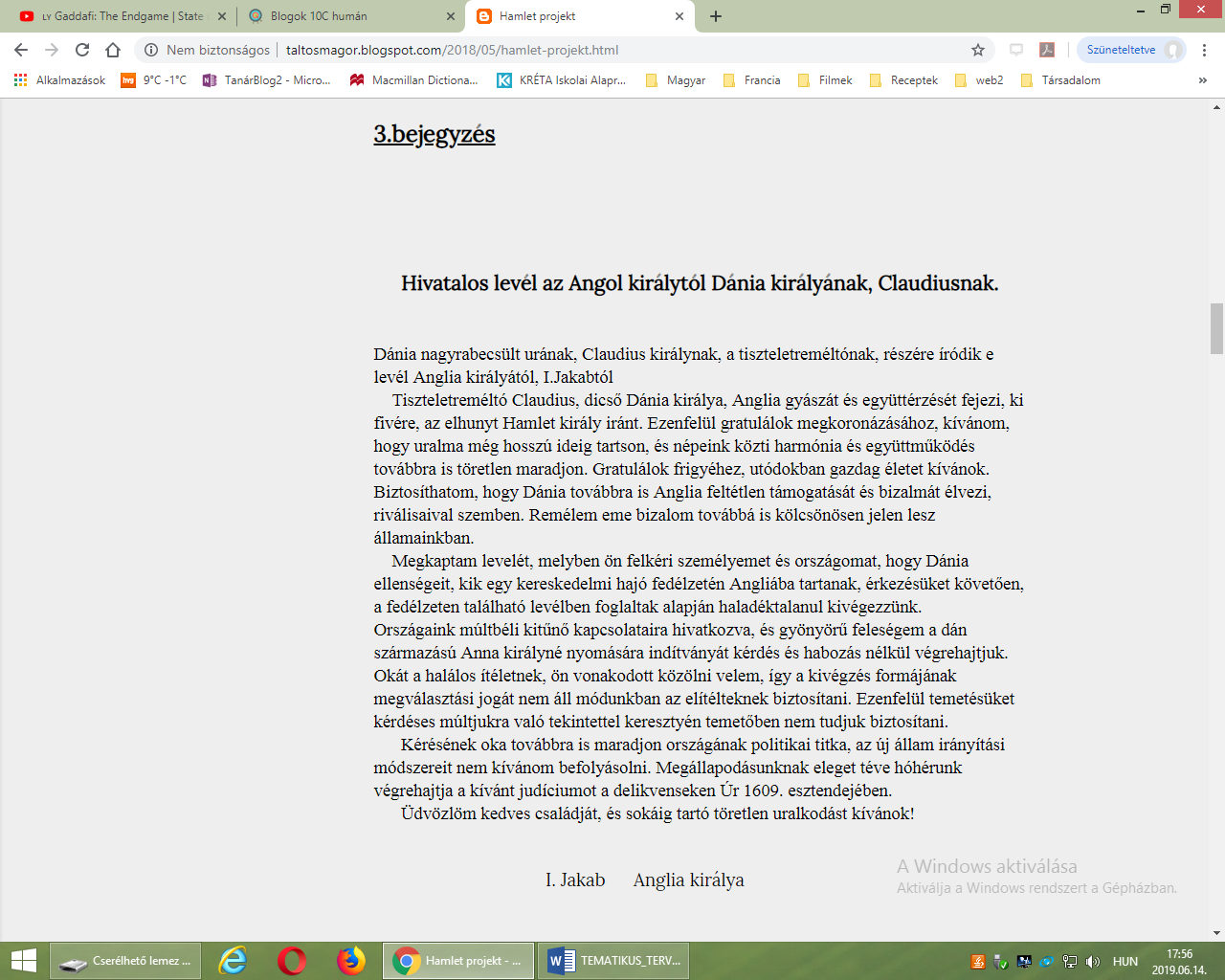 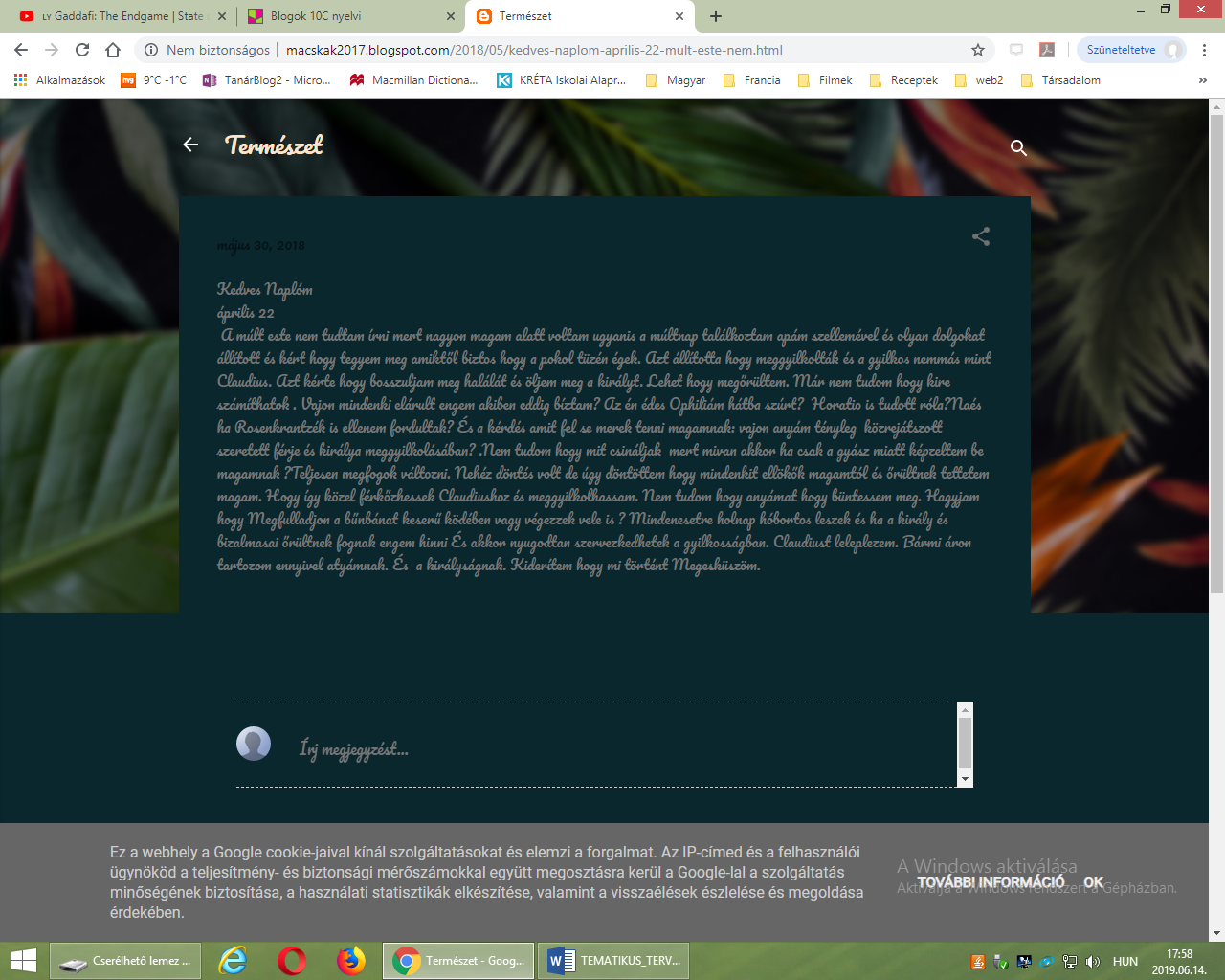 Néhány blogbejegyzés linkje:Enikő blogbejegyzése Ákos blogbejegyzésePingvin Pörkölt blogbejegyzése Tantárgy(ak)Tantárgy(ak)Magyar nyelv és irodalomA kerettantervek kiadásának és jóváhagyásának rendjéről szóló 51/2012. (XII. 21.) számú EMMI rendelet alapján:Kerettanterv a gimnáziumok 9-12. évfolyama számáraMagyar nyelv és irodalom – A változatMagyar nyelv és irodalomA kerettantervek kiadásának és jóváhagyásának rendjéről szóló 51/2012. (XII. 21.) számú EMMI rendelet alapján:Kerettanterv a gimnáziumok 9-12. évfolyama számáraMagyar nyelv és irodalom – A változatA tanulási-tanítási egység témájaA tanulási-tanítási egység témájaIrodalom: Shakespeare: HamletMagyar nyelv: Kommunikáció/testbeszéd; Szövegalkotás (néhány szövegtípus megismerése)A dráma szereplői, a főhős figurájának értelmezési lehetőségei, olvasatok, rétegek, felvetődő erkölcsi és filozófiai problémák. Irodalom: Shakespeare: HamletMagyar nyelv: Kommunikáció/testbeszéd; Szövegalkotás (néhány szövegtípus megismerése)A dráma szereplői, a főhős figurájának értelmezési lehetőségei, olvasatok, rétegek, felvetődő erkölcsi és filozófiai problémák. A tanulási-tanítási egység időtartama12 óra, melyből 6 magyar nyelv és 6 irodalom. 3 hét.A tanulási-tanítási egység cél- és feladatrendszereA tanulási-tanítási egység cél- és feladatrendszereCél: Shakespeare Hamletjének mint tananyagnak az átadása, a témához és a feladatokhoz, a megközelítésmódokhoz jól illeszkedő két nyelvtani tananyagrésszel kiegészítve: a testbeszéddel és bizonyos szövegtípusok vizsgálatával, illetve szövegalkotással. Egy szó a tudásépítésről:A kolléga látni fogja, hogy a Hamlet-értelmezések közül a legnagyobb hangsúly a bűnügyi történetként, nyomozásként és gyilkos terv kiagyalásaként való tárgyalásra esett, bár természetesen érintettem más értelmezési lehetőségeket is. Ez különösen jó lehet akkor, ha a diákok esetleg alacsonyabb kulturális háttérrel rendelkeznek, illetve ha problémát jelent számukra az olvasás. Ilyenkor arra sem számíthatunk, hogy előzetesen elolvassák a drámát. Az olvasás hiányát azonban a tanulásban motivációs lehetőségként is fel tudjuk használni, akármilyen furcsa ez: a Hamlet bűnügyi történetként való taglalása állandóan az olvasó/néző előzetes elvárásaira épít – „mi fog történni? „én hogyan csinálnám?”, ami a dramaturgia megértésének talán a legjobb módja. Ezzel a szemlélettel és módszerrel tanítási gyakorlatunkban elérhetjük azt, hogy a Hamlet kedvelt téma, jó emlék, pozitív élmény legyen.Cél: Shakespeare Hamletjének mint tananyagnak az átadása, a témához és a feladatokhoz, a megközelítésmódokhoz jól illeszkedő két nyelvtani tananyagrésszel kiegészítve: a testbeszéddel és bizonyos szövegtípusok vizsgálatával, illetve szövegalkotással. Egy szó a tudásépítésről:A kolléga látni fogja, hogy a Hamlet-értelmezések közül a legnagyobb hangsúly a bűnügyi történetként, nyomozásként és gyilkos terv kiagyalásaként való tárgyalásra esett, bár természetesen érintettem más értelmezési lehetőségeket is. Ez különösen jó lehet akkor, ha a diákok esetleg alacsonyabb kulturális háttérrel rendelkeznek, illetve ha problémát jelent számukra az olvasás. Ilyenkor arra sem számíthatunk, hogy előzetesen elolvassák a drámát. Az olvasás hiányát azonban a tanulásban motivációs lehetőségként is fel tudjuk használni, akármilyen furcsa ez: a Hamlet bűnügyi történetként való taglalása állandóan az olvasó/néző előzetes elvárásaira épít – „mi fog történni? „én hogyan csinálnám?”, ami a dramaturgia megértésének talán a legjobb módja. Ezzel a szemlélettel és módszerrel tanítási gyakorlatunkban elérhetjük azt, hogy a Hamlet kedvelt téma, jó emlék, pozitív élmény legyen.Elsődlegesnek mondható cél tehát az is, hogy a kreatívan és érdekesen, változatos eszköztárral tálalt tananyag a tantárgy – és hosszú távon az olvasás! – iránti kedvet is meghozza, ezek irányában pozitív attitűdöt alakítson ki.Fontos eleme a tanulási szakasznak az állandó értékelés és önértékelés: erre a három hét alatt összesen 8 alkalommal nyílik mód – ez fejleszti a tanulás tudatosságát, a metakogníciót, a reflektáltságot, így reményeim szerint növeli nemcsak a tantárgy, hanem általánosságban a tanulás iránti elkötelezettség kialakulását is.A feladatok zöme csoportos, ill. pármunka, mivel igen fontos cél a kooperativitás fejlesztése.A feladatok egy része órai, egy másik része otthon végezendő: ez utóbbiak mindegyike kreatív feladat, hiszen a kreativitás fejlesztése is cél. Természetesen van kreatív feladat az órákon is.A tematikus egység felépítésének és a végső értékelésnek az alapja a pontgyűjtés, e tekintetben tehát részben játékosított tanulási folyamatról van szó.A diákok digitális kompetenciája a tematikus egység során egyértelműen fejlődik, hiszen minden egyes órán előkerül egy eszköz, egy alkalmazás – ha olyakor csak pár percre is. Fontos, hogy a diákok ezt ne öncélnak lássák –  és a tanár se ezért alkalmazza ezeket –, hanem mert ezekkel az eszközökkel egyértelműen könnyebben lehet elérni az egyébként kitűzött tanulási – és főleg a kooperációs – célokat.A tanulási-tanítási egység helye az éves fejlesztési folyamatban, előzményeiA NAT 6 órát szán Shakespeare drámájára, emellett 2 órát szánhatunk a testbeszédre – ez kapcsolható a kommunikáció témaköréhez, illetve a szövegalkotásra fordítható számos órából 4-et itt felhasználhatunk. Ezek a tananyagok hagyományosan a 9. osztályhoz kötődnek, érdemes év elején a tematikus egységet úgy betervezni, hogy a Shakespeare-dráma idejére (ez kötöttebb, hiszen az irodalmat kronologikusan tanítjuk) essenek ezek a nyelvtani témák.Előzmények: az ókori dráma, a reneszánsz irodalmaTantárgyi kapcsolatokmédia, dráma, művészetAz ellenőrzés-értékelés terveiAz értékelés pontgyűjtéssel történik, afféle játékosított tanulási szakaszról van szó. A tanulási folyamat végén az összegyűjtött pontokat jegyekre váltjuk: mivel a téma során irodalmi és nyelvtani témákat is feldolgoztunk, de ezek szerves egységbe fonódnak a témában való elmélyedés során, az elért pontszámnak megfelelő jegyet irodalomból és nyelvtanból is megkapják a diákok. Két-két jegy szerezhető: az első jegy a tanulási folyamatban való részvételt tükrözi, a második jegy az önálló, kreatív munkát értékeli. Túlteljesítés esetén plusz jegyek szerezhetők. Az első jegyek két összetevője:Heti önértékelés, tanulási napló – minden hét végén elektronikus formában (pl. egyéni blogbejegyzésként, de lehet közös blogot is vezetni, esetleg a OneNote jegyzetfüzet tanulói felületét használva) kell eljuttatni a tanárnak. A OneNote azért is célszerű, mert előre kioszthatjuk a lapokat a kérdéseinkkel, amik segítik a tanulók saját gondolkodási-tanulási folyamatukra való rálátását. Az előre elkészített kérdések a „Mit tanultam a héten?” típusú, ezt árnyaló kérdések lehetnek, de ahogy az önálló munkák készülnek, azok kiválasztására és az alkotási folyamatra is érdemes rákérdezni. Tartalmi szempontból a naplókat nehéz értékelni, elsősorban inkább a részletesség lehet a szempont. Mivel a megszerzett tudást az alábbiakban ismertetett módon is ellenőrizzük, itt a hangsúly a metakogníción kell, hogy legyen. Ugyanakkor mégsem maradhat el ez az értékelés, mert enélkül a diákok nem feltétlenül csinálnák meg. Célszerű tehát itt az első jegyet kiadó pontszám 30-40%-áig pontozni, a következő szempontok alapján:részletesség, terjedelem, mindhárom bejegyzés megléteátgondoltság, problémák végiggondolásapontos megfogalmazása tárgyi tudás megjelenésehatáridők betartása (az első hét vége, a második hét vége és a 3. hét vége előtt egy nappal)Az elsajátított tudás gyors, tesztes értékelése 3 alkalommal – Maximum 10 perces tesztek, amik összefoglalhatják, számonkérhetika cselekményta szereplők rendszeréta testbeszéd elemeita szövegtípusok jellemzőit stb.A Quizizz, a Socrative, a Kahoot! feleletválasztós teszteket ajánlom, mivel az eredmények letölthetők, és maguk a szoftverek játékosságuk folytán remekül motiválnak, egy jó értelemben vett versenyhangulatot teremtenek. Ezért sem az elmélyülős, gondolkodós típusú kérdések itt a célravezetőek, de ez nem baj, mivel erre rengeteg egyéb lehetőség van. Kevésbé látványosan motiváló eszköz a Redmenta, ahol viszont a feladatok színesebbek, nem csak feleletválasztós módon tehetünk fel kérdéseket. Ha csak nevekre kérdezünk, a Quizletet is használhatjuk.E két értékelésnek az aránya legyen 40-60% vagy 35-65%. Természetesen ehhez vagy a tesztek pontszámainak beállításakor, vagy utólagosan egy kis matematikára szükség van, hogy a 3 teszt összpontszáma majd 60 (vagy 65) legyen egy 100 pontos max. pontszám esetében.A fenti két értékelést – összesen tehát 6 visszajelzést – érdemes egyenletesen elosztani, hogy a diákok egyenletes, kiszámítható időbeli terhelést kapjanak, és azért is, mert a pontjaik alakulását nagyon tudatosan nyomon követik, és ha van idejük, egy-egy pontveszteség után motiváltabbak lesznek arra, hogy javítsanak az eddigi eredményeiken. A tanulási szakasz végére a diákoknak el kell készíteniük minimum két kreatív munkát is. Alább közlöm a lehetőségeket, mert ezek nélkül az értékelési rendszer nem érthető.Érdekessége még a rendszernek, hogy a diákok dönthetnek: egyénileg, párban vagy hármas kis csoportban dolgoznak. Azért hagytam szabadon ezt a lehetőséget, mert tapasztalatom szerint nem mindenki tudja magából kihozni a legjobbat másokkal együtt dolgozva, és a tematikus egység során egyébként mindannyian kooperálnak (ld. a tematikus terv részletes leírását alant), tehát ez a készség fejlődik, de a szabadságfok nagyobb, ami a kreatív feladatoknál szerintem nagyon fontos.Az alábbiakban a diákjaimnak kiadott feladatlistát/-kínálatot változtatás nélkül idemásolom, természetesen a kínálat igény szerint és a diákok (ill. a tanár) előismereteinek fényében bővíthető vagy szűkíthető. Már itt is jelzem az értékelési szempontokat, a pontszámok természetesen változtathatók (itt 50 pont volt a maximum). Ezeket mellékletben is hozzáférhetővé teszem, de az érthetőség kedvéért most itt is bemutatom.A tanulási folyamat kézzelfogható bizonyítékai – FeladatokA tanulási folyamat kézzelfogható bizonyítékai – FeladatokA tanulási folyamat kézzelfogható bizonyítékai – FeladatokKép: plakát és infografika – lehet digitális vagy papíron elkészített (a papíron elkészített is kerüljön be a blogba lefényképezve)Max. 1 plakát és 1 infografika készíthetőFilm: 3-5 perc (az ismertető kategóriában lehet rövidebb)Szöveg: 200 szóMax. 2 szöveg készíthetőPolitikai plakátok:Claudius hatalmának megerősítésére – sulykoló pozitív üzenetekFélelemkeltés, ellenségkép kialakításaJátékfilm: bármelyik eredeti jelenet vagy elképzelt kimaradt jelenet (pl. az angol királynál), ill. lehet teljesen kitalált isbeöltözve, színészkedve – mai környezetben vagy kosztümbenbábfilmStop motion legófilm vagy gyurmafilmHamlet naplója:A szellem járt erreJobb, ha őrültnek tettetem magammindenki figyelCsalódás OpheliábanTett vagy gondolkodásSzembenézés a halállal stb.Reklámplakátok:a Hamlet színházi elődásának plakátjaegy a darabban fontos tárgy termékként reklámozása Audiokommentár valamelyik Hamlet-filmhez: (színészi játék, beállítások kosztüm, gesztusok, hangsúlyozás, mimika – értelmezés)Hivatalos levél:Jelentés megfigyelésről – Polonius, Ophelia, Rosencrantz és Guildenstern a királynak HamletrőlHoratio Hamletnekaz angol király hivatalos levele ClaudiusnakInfografika: tanácsok HamletnekClaudius manipulációját leleplező ismertetőHogyan derítsük ki az igazságot a testbeszéd segítségévelKiket hogyan kell ártalmatlanná tenni Interjú, podcast – egy újságíró a kérdezőA túlvilágon, bárkivelA cselekmény egy pontján, bárkivelMagánlevélOphélia  HamletGertrúd  HamletHamlet a színtársulat vezetőjénekSaját levelünk HamletnekSaját levelünk Shakespeare-nekInfografika: a cselekmény elmagyarázásaa főbb szereplők, jellemekIsmertető videó (csak egyénileg vagy párban)TrailerPowtoonA feladatok közül minimum kétfélét kell választani, tehát két különböző oszlopból.A megadott feladatokon kívül is hozhatnak saját ötletet a tanulók, de erről előzetesen egyeztessenek a pedagógussal. 10 pont levonást javaslok, ha a tanuló csak 1 kategóriából (oszlopból) választ.10 pontot érhet egy önállóan vagy párban elkészített plakát, amit a blogjában elhelyez pár kísérőmondattal, hogy pontosan miről szól, mihez kapcsolódik a Hamletben – ld. alább a táblázatban. Szempontok: esztétikus színválasztás és elrendezés, hatásos figyelemfelkeltés, érthetőség, jó szlogen, precíz és elfogadható magyarázat a kapcsolódásról, hibátlan helyesírás. 20 pont: infografika önállóan vagy párban. A kész képet el kell helyezni a blogban. Magyarázat itt is szükséges. Elvárások: legalább 6 képi elem a hozzá tartozó szöveggel, átgondolt, pontos felépítés, esztétikus színválasztás és elrendezés, érthetőség, hibátlan helyesírás.40 pont: filmkészítés önállóan, párban vagy hárman. A kapott pontszámot a tanulók elosztják maguk között. A filmet be kell ágyaznia/uk a blogba, és 1-2 mondatos magyarázó szöveget kell hozzá írnia/uk. Elvárások: kreativitás, pontosság, megfelelő terjedelem, jó nyelvhelyesség és a jelenethez illő, nem vulgáris szókincs; érthető és természetes beszéd; nem halladszódhat az olvasás, ha van; pontos vágás; tartalmas szöveg; forrásmegjelölés, ahol van forrás.20 pont: szövegalkotás (200 szó). Elvárások: a választott műfaj formai sajátosságainak megfelelő írásmű; a kommunikációs helyzethez illő nyelvezet; hibátlan helyesírás; bekezdésekre tagolt, megfelelő terjedelmű szöveg; Ebből a két munkából keletkezik tehát a tematikus egység másik két osztályzata. Természetesen pluszmunka esetén további jegyek adhatók.A tanulási folyamat kreatív produktumainak értékelése: Értékelés: pontozással, abból számított két ugyanolyan jeggyel – egy nyelvtan, egy irodalom.Az egyes feladatoknál a maximális pontszámok láthatók, hogy ebből valójában mennyit kap meg a tanuló, az a feladatok leírásánál található szempontok, elvárások teljesítésétől függ.A párban vagy hárman végezhető feladatokra kapott pontokat belátásuknak megfelelően oszthatják el maguk között. Ismét megérdemel egy megjegyzést az, hogy a diákok a közös munka során szerzett pontokat önállóan oszthatják el egymás között. Látszólag lehetővé teszi a rendszer, hogy a diákok így „sakkozzanak” a pontszámokkal, de ezt nem látom nagy problémának. A lényeg ugyanis az, hogy a diák a saját tanulási folyamatára és a kollaborációs/kooperációs készségeinek fejlődésére (hibáira) rálásson. Ha maguk osztják el a pontokat, ez azt feltételezi, hogy a munkamegosztás igazságosságát meg kell beszélniük. Ezt értékesebbnek tartom, mint a külső értékelést. Jellemző, hogy mióta (mintegy 5 éve) ezt az értékelést alkalmazom, nem volt a diákok részéről reklamáció a jegyeket illetően, holott születtek igen gyenge jegyek is olykor (sajnos). Ráadásul, mivel erre a tanulási egységre 2-2 jegyet kapnak, és csak az egyik jegyet szerzik meg ilyen osztozkodással (és csak ha nem kizárólag egyéni munkát választottak), a tanári értékelésnek is bőven marad még helye.A tematikus egység végén érdemes esetleg még egy visszatekintő értékelést alkalmazni, de talán inkább magára a tananyag érdekességére vagy az alkalmazott módszerre vonatkozólag. A három hét során a diákok sokszor reflektáltak a saját munkájukra, időnként annak is lehet helye, hogy a tananyagra vagy az órákra is reflektáljanak. Egy ilyen értékelés a legegyszerűbb talán Google űrlap segítségével, természetesen anonim módon. Itt érdemes esetleg a kollaboratív tevékenységek tapasztalataira is rákérdezni (kapcsolódjon az órai vagy a kreatív-produktív feladatokhoz), mivel eddig főleg a tudásépítésre és az önreflexióra tettük a hangsúlyt.Szükséges anyagok és eszközökTechnológia – hardverMindig:internetelérés, tanulói laptopok vagy wifiről működő okostelefonok, kivetítő, tanári laptop Időnként:hangfalak – 1., 2., 4., 8., 9., 10., 11. óratelefonkábel – 7. óraTechnológia – szoftverVégig a tematikus egység ideje alatt:Nagyon célszerű a háromhetes perióduson keresztül egy közös blogot használni. Ez lehet pl. egy Blogger.com, aminek a szerkesztését többféleképpen meg lehet osztani. Erre a felületre kerülhetnek fel a feladatok, a kvízek elérhetőségei, a visszajelzések, illetve a diákok naplói, bejegyzései, kreatív munkái is akár. Az én gyakorlatomban azért nem így történt, mert az én diákjaim mindegyikének van saját blogja, így a munkáik oda kerültek, én pedig más felületeket használtam (nekem több blogom, honlapom is van). Online Excel táblázat a pontrendszerhez – ez is felkerülhet a blogra, ha van. Ha nincs blog, nem baj, hiszen az online Excel (és a feladatlista is pl. egy Google Dokumentumban) önmagában is megosztható.Az egyes órákon:online tesztek: Quizizz, Socrative, Kahoot!, Redmenta, Quizlet (ezek közül egy vagy kettő is elég) – 1., 2., 6., 9., 11. óra;Windows MovieMaker, Audacity, OpenShot Video Editor – 7., 9. óravideófeliratozáshoz pl. amara.org; 9. óraGoogle Drive – Google Docs, 4., 8., 10. óraLearningApps Tankockák (sokféle feladat) – 2., 3. óraCanva alkalmazás – 5. óraBubble.us gondolattérkép-készítő alkalmazás – 6. óraGoogle Forms Powtoon A megvalósítás során használt online tartalmak, források linkjeiInteraktív irodalomkönyv – saját honlap www.gergelyi.webnode.com  Magyar Elektronikus Könyvtár – Shakespeare: Hamlet, Arany János fordításában Arató László – Kálmán László: Szövegértés-szövegalkotás 11. Educatio-Sulinova 2007.filmek online (vagy dvd-n):Szerelmes Shakespeare (videa.hu) – rendező: John Madden; forgatókönyv: Marc Norman és Tom Stoppard. 1998. Hazudj, ha tudsz – 2009. rendező: Adam Davidson, forgatókönyv: Samuel Baum.Hamlet – 1996. rendező: Kenneth Branagh. Teljes szöveg, a magyar szinkron Arany János fordítása alapján készült.Nyomtatott források és eszközökPethőné Nagy Csilla: Irodalom 9. Nemzedékek Tudása Tankönyvkiadó, 2012.Shakespeare: Hamlet (Arany J. fordítása) Akkord Kiadó, 2006.Shakespeare: Hamlet (Nádasdy Ádám fordítása): Shakespeare-drámák I., Magvető Kiadó, 2007.papírra nyomtatott feladatok – 3., 6., 7. óraÓraA téma órákra bontásaDidaktikai feladatokFejlesztési területek (attitűdök, készségek, képességek)Ismeretanyag (fogalmak, szabályok stb.)Módszerek, munkaformákEszközökMegjegyzések1.A renszánsz színház, a Hamletúj ismeretek, előzetes ismeretek előhívásalogika, kreativitás, fantázia, kooperativitása Hamletben felvetődő problémák, a közönség összetettségefrontális munka, pármunka, csoportmunkarészlet a Szerelmes Shakespeare c. filmből, Kahoot!2.A cselekmény tisztázása Az alaphelyzet.Feladat kiadása: Ötletek, kínálat, ütemezéskíváncsiság, kreativitás mozgósítása,ellenőrzés és értékelésszövegértés, logika, kreativitása Hamlet cselekményecsoportmunka, pármunka, frontálisfilmrészlet, Tankocka alkalmazás,Quizizz3.Ismerkedés a szövegtípusokkalaktivizálás, új ismeretek elsajátításakooperáció, kreativitáshivatalos és magánjellegű szövegekfrontális munka, csoportmunkaTankocka alkalmazás,nyomtatott szövegirodalom és nyelvtan együtt tárgyalása4.Az első felvonásSzövegtípusok: a napló és a felszólalásismeretközlés, új ismeretek elsajátításaempátia, kooperativitás, szövegértési kompetencia a szövegtípusok jellemzői, a darab szövegének ismeretefrontális munka, csoportmunkaannotált Google-dokumentum,filmrészletirodalom és nyelvtan együtt tárgyalása5.1. felvonás összegzése és konklúzió: a tettetés kérdéseA plakát és az infografikaismeretközlés, új ismeretek elsajátításaerkölcsi kérdések, empátia, helyzetfelismerés, kooperativitása Canva felületei (plakát és infografika)frontális, csoportmunka, pármunka, egyéni munkavideórészletek, a szellem ábrázolásai Hamlet-előadások plakátjai,Canva  plakátok, infografika 6.2. és 3. felvonás: a kölcsönös nyomozásismeretközlés, új ismeretek elsajátításaellenőrzés és értékeléserkölcsi-szociális kompetencia, logika, szövegértés, emberi kapcsolatok, kooperativitása Hamlet mint bűnügyi történeta szereplők rendszerecsoportmunka, önálló munka, frontális online gondolattérkép,Quizizz-kvíz,feladatlapok papíron7.Hamlet és OpheliaTestbeszédAz audiokommentárismeretközlés, új ismeretek elsajátításaszemélyközi kapcsolatok, empátia, testbeszéd dekódolása, érzelmi intelligenciaOphelia figurája, a szerelem a darabbanfrontális, csoportmunkafilmrészlet, MovieMaker alkalmazás,a jelenet szövege,mobiltelefon és kábelirodalom és nyelvtan együtt tárgyalása8.Tetőpont: EgérfogóTestbeszédismeretközlés, új ismeretek elsajátítása,visszacsatolás (testbeszéd)dramaturgiai érzék, empátia, metakommunikáció dekódolása, problémaérzékenység, kooperativitása nyomozás eddigi lépései, tettváltások, szerkezeti megoldások,színház a színházbancsoportmunka, frontális és egyéni filmrészletekannotált Google Dokumentumirodalom és nyelvtan együtt tárgyalása9.A 3. felvonás utolsó jelenete: Hamlet és a királyné - erkölcsi kérdésekSegítség a videóvágással kapcsolatosanismeretközlésúj ismeretek elsajátításaellenőrzés és értékelésszövegértés, erkölcsi érzék fejlesztése, értékítélet, a kulturált vitatkozás, empátiaa szereplők rendszereegyéni vagy pármunkafrontális megbeszélésfilmrészletMovieMaker alkalmazásQuizizz alkalmazásLásd lábjegyzetben. 10.A 4-5. felvonásismeretközlésúj ismeretek elsajátításaszövegértés, logika, reflexió az előzetes elvárásokra, kooperativitása cselekmény szerkezete, felépítés, késleltető elemekfrontális,differenciált csoportmunkafilmrészlet,Google dokumentum11.Végkifejlet - szövegalkotásaz ismeretek rendszerezéseKreativitás, reflektálás, adaptivitás, kooperativitásszövegtípusokegyéni-frontális, pármunka, csoportmunka. filmrészlet,a mű szövege12.Testbeszéd-elemzés, a mű legfontosabb pontjainak felidézése; Értékelésösszegzés, az ismeretek rendszerezése, reflektálásempátia, szövegértés, önkifejezés, metakommunikáció kódolása és dekódolásaaz eddigiek összefoglalásaegyéni munka, pármunka, csoportmunka, frontális közvetítésGoogle űrlap,a mű szövegeirodalom és nyelvtan együtt tárgyalása1. óra/foglalkozás (irodalom): A reneszánsz színház, a HamletIdőkeretTevékenység leírásaTevékenység céljaMunkaformák/módszerekEszközök, segédanyagok, mellékletek10 percKahoot-teszt: Milyen a reneszánsz színház?Ajánljuk a filmet, amit közösen nem fogunk tudni megnézni.A Kahoot-teszt megnyitásakor figyelmeztetjük a diákokat, hogy csak a visszaszámlálás megkezdésekor jelöljék a válaszokat, különben „lelövik” a videót. A figyelmet a színházra magára irányítjuk.az érdeklődés felkeltése, ráhangolás, ismeretátadásfrontális-egyéni, online kvíz, minden diák a saját telefonjával vesz részt a játékbanRészlet a Szerelmes Shakespeare c. filmből – Kahoot-kvízbe ágyazva, feleletválasztós kérdésekkel10 perc„Memóriajáték”: mi mindenre emlékszünk?3-4 percet adunk arra, hogy összeszedjék a lehető legtöbb megfigyelést. Ha akarunk, a legtöbbre emlékező párosnak pontot is adhatunk. Utána ellenőrzés, ki tud még hozzátenni? ismeretbővítés, új ismeretek elsajátításapármunka5 percIdézzük fel az ókori görög színházat! Milyen különbségeket látunk? a már tanultak felidézésefrontális megbeszélés8 percA két színháztípus összehasonlításaItt már nem szükséges a videók végigjátszása. Miután a válaszokat megadták, részletenként megállhatunk, hogy a Kahoot! vezérfonala mentén a különbségeket megbeszéljük. (Reméljük közben, hogy az eredmények már 100% felé tendálnak. Ilyenkor a diákok már versenyezni fognak, gyorsan megy a Kahoot-teszt.)reflektálás a régi és a friss tudásra, jelentésteremtésfrontális-egyénia Kahoot-teszt újrajátszása10 percMég egyszer megállunk a közönség összetételének kérdésén  Ha én a Globe házi szerzője volnék… – ötletelés lehetséges témákról, hősökről– Mi lehet egy dráma témája általában? Konfliktushelyzet, válságos pillanat.Milyen hősöket szerepeltetnének? Típusok, karakterekközönség és mű viszonya, befogadói elvárások tudatosítása3-4 fős csoportok, majd az ötletek megosztása(kivetített Shakespeare-kép)2 percA diákok ötletei közül a Hamletben ténylegesen megjelenő témák, cselekményelemek, jelentésrétegekKülön érdekes lehet a filozofikus hajlamú hős megítélése az előzetes elvárások fényében. Volt-e, aki hasonló hőst választott?a következő óra előkészítése, sokat ígérő lezárás – ráhangolástanári összegzés2. óra/foglalkozás (irodalom): A cselekmény, az alaphelyzet – feladatok ismertetése2. óra/foglalkozás (irodalom): A cselekmény, az alaphelyzet – feladatok ismertetése2. óra/foglalkozás (irodalom): A cselekmény, az alaphelyzet – feladatok ismertetése2. óra/foglalkozás (irodalom): A cselekmény, az alaphelyzet – feladatok ismertetése2. óra/foglalkozás (irodalom): A cselekmény, az alaphelyzet – feladatok ismertetéseIdőkeretTevékenység leírásaTevékenység céljaMunkaformák/módszerekEszközök, segédanyagok, mellékletek7 percA Hamlet mint egy nyomozás története. Az alaphelyzet ismertetéseHihetünk-e egy szellemnek? Mik lehetnek a következő lépések? Néhány ötlet után a kérdést nyitva hagyjuk, nem áruljuk el, ki tippelt jól.az érdeklődés felkeltése, ráhangolásfrontális, vetítés, rövid közös megbeszélésFilmrészlet: a szellem felfedi Hamletnek az igazságot – Kenneth Branagh38:50–44:1010 percSorba rendezős online feladat a cselekmény elemeivelúj ismeretek elsajátítása, a cselekmény logikai láncolatának felismertetésepármunka vagy csoportmunkasorba rendezős feladat Tankocka7 percA megoldások megbeszélése. További jelenetek: hova kerüljenek? Melyek voltak a legproblémásabb pontok?Fontos, hogy lehessen több jó megoldás. Érdemes tudatosítani a diákokban, hogy a dramaturgia döntések során épül fel, célja a hatáskeltés. ismeretbővítés, problémafelvetésfrontális, közös beszélgetés1 percLezárás néhány kérdés nyitva hagyásávalreflektálásfrontális10 percNéhány szó a tematikus egységről. A választható feladatok ismertetése, az órai pontszerzési lehetőségek ismertetése.tervezésfrontálisa dokumentumot online is elérhetővé kell tenni10 percAz első két órán elsajátított tudás tesztelésereflektálás, ellenőrzésfrontális, egyéniQuizizz – 1. ellenőrzés3. óra/foglalkozás (nyelvtan): ismerkedés a szövegtípusokkal3. óra/foglalkozás (nyelvtan): ismerkedés a szövegtípusokkal3. óra/foglalkozás (nyelvtan): ismerkedés a szövegtípusokkal3. óra/foglalkozás (nyelvtan): ismerkedés a szövegtípusokkal3. óra/foglalkozás (nyelvtan): ismerkedés a szövegtípusokkalIdőkeretTevékenység leírásaTevékenység céljaMunkaformák/módszerekEszközök, segédanyagok, mellékletek10 percA magánlevél és a hivatalos levél – összekevert mondatokráhangolás – ismeretszerzéspármunka vagy csoportmunkanyomtatott szöveg5 percA két szövegtípus különbségei – szedjük össze a két szövegtípus sajátosságait, tipikus fordulatait, a mondatszerkesztés pontossági fokát, a használt fordulatok stílusértékét. összegzésfrontális – közös megbeszélés, jegyzetelés10 percHivatalos levél hiányzó elemeinek felismerése, tipikus fordulatokaz ismeretek alkalmazásaegyéni munkalyukas szöveg (tankocka)12 percHivatalos vagy magánlevél alkotása a Hamlet alapszituációja kapcsán – a párok témát/feladatot húznak:az őr jelentése (hivatalos)Hamlet magánlevele Horatiónakkémjelentés (hivatalos)az öreg Hamlet egy levele stb. (magán, de figyeljünk az életkor és a méltóság adta stílusra)gyakorlás, az irodalmi téma továbbvitelepármunka – eltérő íráskészségű párok8 percAz írásművek megosztása, néhány tanári vagy tanulói megjegyzéssel. A diákoknak ki is oszthatjuk, ki mire figyeljen, így pontosabb lesz az értékelés. Pl. a mondatok hosszára/bonyolultságára, tipikus formulákra, a kifejezések stílusára stb. Házi feladat: az első értékelő visszatekintés elkészítésereflektálásközös megbeszélés4. óra/foglalkozás (nyelvtan): további szövegtípusokIdőkeretTevékenység leírásaTevékenység céljaMunkaformák/módszerekEszközök, segédanyagok, mellékletek5 percRészletek a visszatekintő értékelésekbőlÉrdmes felolvasni néhány mondatot, elsősorban a motiválás a cél. Mutassuk be pl., ha egy diáknak valóban sikerült elgondolkodnia egy-egy témán. Félreértések vagy értelmezési problémák felolvasása is hasznos lehet (itt név nélkül).reflektálás a tanulási folyamatrafrontális, közös megbeszélés10 percA napló/belső monológ és a szónoklat/felszólalás; ill. Hamlet: a trónbeszéd, ill. a szellem.Nézzük meg a következő jeleneteket! A szellem jelenetével kezdjük, mert azt már ismerik a diákok, itt egy egészen rövid részlettel idézzük csak fel a jelenetet. A trónbeszéd jelenetéből érdemes hosszabban vetíteni. A szövegvizsgálat is ebben az irányban folytatódik majd. Ki mire figyel (differenciált feladatkiosztás): a) Hol találunk vagy hova illeszthetnénk be ilyen típusú szövegeket? b) hol találunk nagy eltérést a viselkedés és a belsőben lejátszódó folyamatok közt?Rövid megbeszélés, valószínűleg minden megfigyelés helytálló lesz. Nem baj, ha nem derül fény minden részletre, a leglényegesebbeket emeljük ki: Hamlet kételyét, zavarát a szellemmel folytatott párbeszédben, illetve dühét Claudius irányában, Claudius álnokságát. Nyitva hagyott kérdés lehet Gertrud őszintesége.ráhangolás – a szövegműfajok megismerése, főbb jellemzőikfrontálisfilmrészletekHamlet és a szellem: 42:20–43:48trónbeszéd: 10:02–16:2015 percSzövegrészek az első felvonásból – a diákok Google Dokumentumban csoportonként egy szöveget vizsgálnak, melyekhez kommentben kérdéseket kapnak, ezekhez kell fűzniük válaszként a megjegyzéseiketjelentésteremtés – szoros szövegvizsgálat, kooperációKülső magatartás és belső vívódások ellentétecsoportmunka, differenciáltan: homogén csoportok (hasonló szövegértési képességű diákok csoportjai) annotált Google dokumentum10 percA csoportok beszámolnak a szövegekről és megosztják gondolataikat.A tanár közben részint körbejár, részint a saját gépén figyeli a válaszadásokat. Célszerű azzal a csoporttal kezdeni a bemutatást, amelyik a legrészletesebb válaszokat adta, a többi csoport kiegészíti. A végére érdemes hagyni azt a kérdést, ha van ilyen, ahol ellentétes megoldásra jutottak a különböző csoportok.jelentésteremtésközös megbeszélés5 percKilépőkártya: Mi volt a legelgondolkodtatóbb a mai órán?reflektálásközös megbeszélés5. óra/foglalkozás (irodalom): Az első felvonás vége, a tettetés mozzanatának elemzéseIdőkeretTevékenység leírásaTevékenység céljaMunkaformák/módszerekEszközök, segédanyagok, mellékletek5 percMilyen helyzetekben és miért tettetünk?ráhangolódásfrontális – közös beszélgetés12 percMi Hamlet döntése? Első körben a tettetés. Elodázza a döntést? Gyáva? Jó döntést hozott-e Hamlet? Milyen következményekkel járhat a tettetés? – érvek gyűjtése, összegzés, kifejtés. Mire jó, ill. milyen veszélyeket hordoz magában? A megosztásnál próbáljuk azokat a diákokat kérdezni, akik nem szívesen beszélnek, hiszen a csoportban sok segítséget kaphattak.empatikus készség mélyítése, erkölcsi kérdések átgondolása, a darab irányában megnnyyilvánuló érdeklődés fenntartása, ill. fokozásacsoportmunka (heterogén verbális képességű diákok) és annak megosztása8 percMi az infografika? Milyen egy politikai, ill. egy reklámplakát? Milyen egy színházi plakát?Emlékeztetjük a diákokat a választható feladatokra, és ehhez nyújtunk segítséget. Ezt tudatosíthatjuk is, annál nagyobb figyelemre számíthatunk. A plakátokat akár részletesen elemezhetnénk is, de itt nem célszerű. Fontos tudatosítani, hogy a képi eszközökkel a célunk nem pusztán az esztétikai élvezet, hanem értelmezés is. Ezt várjuk el a plakátoktól is. Épp ezért a plakátok tanulmányozásánál is erre koncentráljunk. Várjunk kulcsszavakat, pl. csapda, meghasonlás stb.ismeretbővítés, az önálló kreatív munkák előkészítésefrontálispéldák a Canva felületérőlnéhány Hamlet-előadás plakátja15 percIsmerkedés a CanvávalRegisztrálás után egy próbaplakáton mutassuk meg a megosztás lehetőségeit.Hívjuk fel a figyelmet a canvás képek használatára (a fizetős képek vízjelesek, nem is tölthetők le, ezeket ne használjuk), illetve a külső képek jogtisztaságára.Szabad felfedezés, a tanár körbejár és egy-két dolgot megmutat, ha szükséges.a kreatív munkák előkészítésepármunka – eltérő digitális kompetenciával rendelkező párok5 percMelyik Hamlet-plakát fejezi ki leginkább a problematikus döntéshelyzetet? A Google űrlap kitöltése után azonnal meg tudjuk nézni az eredményeket, ki fog derülni, melyik plakát összesen hány pontotot kapott a diákoktól. Végignézve a képeket, lehetőleg mindenki szólaljon meg legalább egyszer, annál a képnél, amire magas vagy éppen nagyon alacsony pontot adott. Mindenkitől egy értékelő mondatot várunk.reflektálásfrontális, egyéni: Google űrlap, kivetített eredmények, közös megbeszélés.Google űrlap az előző plakátokkal és még néhánnyal6. óra/foglalkozás (irodalom): 2. és 3. felvonás: a kölcsönös nyomozásIdőkeretTevékenység leírásaTevékenység céljaMunkaformák/módszerekEszközök, segédanyagok, mellékletek5 percA szereplők rendszere – hiányos ábra kitöltéseKi kicsoda? ráhangoláscsoportmunkahiányos ábra papíron5 percHiányos ábra online gondolattérképen kivetítve – ellenőrzés, változatok, kérdések, amelyek felvetődhetnekKi kivel van? Ki kiben bízhat? Ki ki után nyomoz? – olvasói elvárásokA csoportok papíron megalkotják a gondolattérképeiket.jelentésteremtésközös megbeszélésgondolattérkép – szereplők rendszere10 percA csoportok megoldásainak megfelelően az online gondolattérkép többszöri átrendezéseA csoportok kijönnek az interaktív táblához vagy a laptophoz, és a megoldásuknak megfelelően rendezik a gondolattérképet. Elmagyarázzák döntéseiket. Mielőtt átadnák a helyet a következő csoportnak, érdemes a táblát lefényképezni – a tanár képernyőfotót rögzít és/vagy a diákok a telefonjukkal lefotózzák. Így meg tudják őrizni az ő elvárásaikat, amiket később összevethetnek a darab folytatásával.a darab dramaturgiájának mélyebb megértése, a főhős választott szerepe, kényszerpályák felismerésecsoportmunka és annak megosztásahiányos ábra gondolattérképen kivetítve15 percLevél egy osztálytársamnak: 100 szó arról, mi a legsúlyosabb problémája Hamletnek.Nem beleélős fogalmazás, hanem kimondottan elemző. Értékelést tartalmazhat, de próbáljunk az írói-dramaturgiai szinten maradni, ne hulljunk vissza a naiv olvasó pozíciójába, tehát nem a „Hamlet elővigyázatlan”, hanem a „Shakespeare ezt a filozofikus alkatot úgy ábrázolja, mint aki…” típusú mondatokat részesítsük előnyben. Az előfeltevések, elvárások, a dramaturgiai vizsgálat mind az elemző olvasást támogassák.Néhány levél felolvasása, a fentebb kifejtett elemző mondatok kiemelésével. elmélyülés, problémaérzékenység – jelentésteremtés+ egy otthoni feladat inspirálásaegyéni munka és megosztásA 2. és 3. fevonás részletesebb cselekményvázlata mint segédanyag (papíron)10 percA 3-6. órán elsajátított tudás tesztelésereflektálásfrontális – egyéniOnline kvíz, pl. Quizizz:Quizizz - Visszatekintő kérdések7. óra/foglalkozás (nyelvtan): Testbeszéd (Hamlet és Ophélia)IdőkeretTevékenység leírásaTevékenység céljaMunkaformák/módszerekEszközök, segédanyagok, mellékletek5 percLátszik-e valakin, ha szerelmes?A testbeszéd bizonyos elemeiráhangolásfrontális – közös megbeszélés15 percA jelenet megtekintése – differenciált megfigyelés: Előzetesen feltett kérdések: Látszik-e Hamleten, ill. Ophelián, hogy közelebbi kapcsolatban vannak/voltak? Látni-e tettetést? a szemmozgás, a szemöldök és a tekintet megfigyelésemimika (száj, homlok), fejtartása testtartás és a térközkarok és lábak iránya, mozgása, gesztusokmegfigyelés, empátia, testbeszéd dekódolása, az érzelmi intelligencia fejlesztésedifferenciált csoportmunka, megfigyelés és jegyzetelésmegosztásHamlet és Ophelia – filmbeli jelenet1:32:48-1:39:055 percA jelenet levetítése élő audiokommentárral (a csoportok egy-egy tagja vagy az egész osztályból egy vagy két tanuló összegzi a jelenetet) metakommunikációját, a jelenet lenémított levetítése közben.reflektálás, az audiokommentár műfajának élő bemutatásatanulói előadásugyanaz5 percAudiokommentár készítése mobiltelefonnal és Windows MovieMakerrel, ha esetleg telepítve van az iskola eszközein, illetve más ingyenes vágóprogrammal, pl. az OpenShottalHa az előző részletet külön kivágtuk előzetesen, akkor most nagyon gyorsan meg tudjuk mutatni, hogyan lehet audiokommentárt készíteni. Az előző spontán kommentárt felvesszük telefonra, és a szerkesztőprogramban megnyitott jelenet alá tesszük a hangfájlt. Rögtön lejátsszuk, hogy a diákok lássák, technikai szempontból egyszerű a feladat.az otthoni kreatív munkák segítésetanári előadás, frontálisa kivágott jelenet valamilyen videóformátumban,MovieMaker vagy OpenShot alkalmazás,mobiltelefon,mobiltelefonhoz kábel12 percDrámajáték: Hamlet és Opheliakimondottan az őszinteség kérdésére koncentrálva játsszák ela jelenet mélyebb megértésecsoportmunkaa jelenet szövege3 percVan-e jövője Hamlet és Ophelia kapcsolatának? Hogyan zárulhat? – Mindenki egy mondattal zárreflektálásegyéni-közösHázi feladat: a második értékelő visszatekintés elkészítése8. óra/foglalkozás (nyelvtan): Testbeszéd (Az Egérfogó)8. óra/foglalkozás (nyelvtan): Testbeszéd (Az Egérfogó)8. óra/foglalkozás (nyelvtan): Testbeszéd (Az Egérfogó)8. óra/foglalkozás (nyelvtan): Testbeszéd (Az Egérfogó)8. óra/foglalkozás (nyelvtan): Testbeszéd (Az Egérfogó)IdőkeretTevékenység leírásaTevékenység céljaMunkaformák/módszerekEszközök, segédanyagok, mellékletek5 percRészletek a visszatekintő értékelésekbőlItt érdemes olyan részleteket is kiemelni, amelyek a produktumok elkészítésének nehézségeiről szólnak. Ha lehet, tanulságokat is levonhatunk, segítséget is ajánlhatunk. Fontos lehet ez a további munka tervezéséhéz, különösen a jó időbeosztás megtervezéséhez.reflektálásfrontális, közös megbeszélés5 percA testbeszéd tudatossága/öntudatlansága. A hazugság jelei. Filmrészlet, ahol hazugságot elemeznekismeretközlés, új ismeretek elsajátításafrontális, közös megbeszélésrészlet a Lie to Me (Hazudj, ha tudsz) c. sorozatból, pl. az 1. évad 3. epizódja: 20:08-22:2415 percAz Egérfogó, a darab egyik kulcsjelenete – Milyen gesztusok, mozgások, mimika kíséri a jelenetet? Kommentben válaszoljanakaz ismeretek alkalmazásacsoportmunkaGoogle dokumentum – Egérfogó5 percA jelenet megtekintése filmenösszehasonlítás, árnyalásfrontálisfilmrészlet1:50:05-1:55:03IdőkeretTevékenység leírásaTevékenység céljaMunkaformák/módszerekEszközök, segédanyagok, mellékletek8 percA csoportok elmondják megoldásaikat, összevetik a filmbeli megoldással.az ismeretek mélyítésemegosztás, közös megbeszélés2 percSzínház a színházban – a darab szerkezete és ennek összefüggése a tettetés problémakörével – a tanár összegez, felhívja a figyelmet a színház metaforikus értelmezésére. Elhangozhat a „Színház az egész világ” shakespeare-i szállóigéje.reflektálásfrontális, közös megbeszélés5 percAz utolsó szó jogán – írj le egy testbeszéd-elemet, aminek tudod a jelentését! reflektálásegyéni megszólalások, közös megbeszélés9. óra/foglalkozás (irodalom): A 3. felvonás utolsó jelenete: Hamlet és a királynéIdőkeretTevékenység leírásaTevékenység céljaMunkaformák/módszerekEszközök, segédanyagok, mellékletek5 percElvárások egy anyával szemben. Anya és gyermek kapcsolata. Milyen legyen egy anya? Van-e különbség (volt-e régebbi korokban) apa-gyermek és anya-gyermek kapcsolata közt?ráhangolódásfrontális7 percFilmrészlet megtekintése – előtte a rákövetkező kérdéskör ismertetése: figyeljük Hamlet viselkedését anyjával szemben! Három kérdésben foglaljanak állást a csoportok: Tettetés vagy valódi őrület, amit látunk? A szellem valódi vagy képzelt? Hogyan hat Hamletre az általa elkövetett gyilkosság? ismeretközlésfrontálisfilmrészlet2:06:05-2:12:283 percA csoportok beszámolnak megfigyeléseikről. erkölcsi kérdések, empátia fejlesztésecsoportmunka 10 percAz elhangzottak figyelembevételével bűnösnek tartják-e Hamletet? Miben igen, miben nem? Érvek gyűjtése, majd szabályozott vita. A vita lehet pl. rövidített disputa 1-1 perces megszólalásokkal. Ha itt a diákok szívesen vitáznának, érdemes hagyni, ez esetben a videóvágást és -feliratozást nem mutatjuk meg. Általában ez amúgy sem feltétlenül szükséges, a segítségünket pedig felajánlhatjuk egy órán kívüli (tízperces) alkalommal, ha nagy igény mutatkozik rá.a probléma többoldalú megközelítése, az egymástól való tanulás segítése, az érvelési készségek fejlesztésecsoportmunka, formális vita5 percVágás a vágóprogrammal – rövid bemutató – érdemes egy-két funkciót bemutatni, pl. a forgatást, a hang illesztését vagy a különféle szűrőket. A cél az, hogy lássák a diákok, hogy a felület kezelése nem igényel nagy szakértelmet.az otthoni munka segítésefrontálisletöltött filmrészlet, MovieMaker alkalmazás5 percVideófeliratozás: amara.org – rövid bemutató – itt az időzítést érdemes megmutatni röviden, illetve az angol nyelvű felület legfontosabb funkcióit. az otthoni munka segítésefrontálisfilmrészlet a youtube-ról10 percA 7-9. órán elsajátított tudás teszteléseellenőrzés, reflektálásfrontális, egyéniQuizizz – 3. értékelés10. óra/foglalkozás (irodalom): A 4-5. felvonás történései10. óra/foglalkozás (irodalom): A 4-5. felvonás történései10. óra/foglalkozás (irodalom): A 4-5. felvonás történései10. óra/foglalkozás (irodalom): A 4-5. felvonás történései10. óra/foglalkozás (irodalom): A 4-5. felvonás történéseiIdőkeretTevékenység leírásaTevékenység céljaMunkaformák/módszerekEszközök, segédanyagok, mellékletek5 percAz apa-fiú kapcsolat, a szerelem, az anya-fiú kapcsolat után nézzük a barátságot. Hamlet barátságai: Rosencrantz, Guildenstern, Laertes és Horatio. Mit ad a barátság? Mik az elvárásaink egy baráttal szemben? ráhangolásfrontális, együttes beszélgetés10 percA 4-5. felvonás részletesebb cselekményvázlatának rekonstrukciója. Differenciálás: homogén csoportok (azonos szövegértési kompetenciájú diákok egy csoportban, a csoportok különböző nehézségi szintű feladatokat kapnak)ismeretbővítés, új ismeretek elsajátításacsoportmunkapreparált szövegek: 4-5. felvonás cselekménye, Google dokumentum10 percA cselekmény tisztázása, konklúzió. Hamlet sorsa. Előfeltevéseink: Ilyen befejezésre számítunk? Meghal-e a főhősünk? Mi az, amire támaszkodhatunk előzetes feltevéseink kialakításánál?értelmezés, jelentésteremtésfrontális, közös megbeszélés10 percA késleltetés dramaturgiai funkciója. A legnagyobb késleltetés: a sírásó-jelenet. A jelenet megtekintése filmen. filmrészlet3:02:20–3:10:3010 percA halál jelenléte a darabban. Mi a dramaturgiai szerepe a sírásó-jelenetnek? Szembenézés a halállal. Miért mondhatjuk, hogy Hamlet készül a halálra? Hogyan függ ez össze vállalt küldetésével és elkövetett bűneivel? Házi feladat: a harmadik értékelő visszatekintés elkészítése.jelentésteremtés, reflektálásfrontális, közös megbeszélés11. óra/foglalkozás (nyelvtan): szövegfajták, szövegalkotás11. óra/foglalkozás (nyelvtan): szövegfajták, szövegalkotás11. óra/foglalkozás (nyelvtan): szövegfajták, szövegalkotás11. óra/foglalkozás (nyelvtan): szövegfajták, szövegalkotás11. óra/foglalkozás (nyelvtan): szövegfajták, szövegalkotásIdőkeretTevékenység leírásaTevékenység céljaMunkaformák/módszerekEszközök, segédanyagok, mellékletek5 percRészletek a visszatekintő értékelésekből reflektálásfrontális5 percA darab lehetséges lezárásai – olvasói elvárások – az előző óra alapján, kibővítve: melyik szereplővel mi történik?ráhangolásfrontális közös megbeszélés12 percA párbaj megtekintése filmenismeretbővítésfrontálisfilmrészlet3:29:30-3:41:403 percMegoldódtak-e a két órával korábbi kérdéseink Hamlet őrültségével és bűnösségével kapcsolatosan?reflektálás, elemzésfrontális, közös megbeszélés15 percHamlet utolsó szavai – „Ha volna még időm (de a halálKemény poroszló, nem ereszti foglyát),Ó! majd beszélnék…” választható feladat:Mit mondana még Hamlet? a felszólalás, szónoki jellegű szöveg felidézése Túlvilági randevú – két tetszőleges szereplő a túlvilágon értelmezi az eseményeket – vázlatírás alapján szabad előadásjelentésteremtés ismeretek megerősítése, a szónoki, ill. a magánjellegű szöveg felidézéseszövegalkotás párban vagy kis csoportban, majd megosztása dráma szövege5 percA darab „leg”-jei – játékos kvízreflektálásKahoot-kvíz („legek”)12. óra/foglalkozás (nyelvtan): testbeszéd12. óra/foglalkozás (nyelvtan): testbeszéd12. óra/foglalkozás (nyelvtan): testbeszéd12. óra/foglalkozás (nyelvtan): testbeszéd12. óra/foglalkozás (nyelvtan): testbeszédIdőkeretTevékenység leírásaTevékenység céljaMunkaformák/módszerekEszközök, segédanyagok, mellékletek15 percMax. 4 fős csoportokban válasszanak egy fontos jelenetet, akár egy mozdulatot, mondatot! A kiválasztás után rendeződjenek szoborcsoportokba, amit majd fel kell ismerniük a többieknek. A csoportok egyenként beállnak, a többiek elemeznek és megpróbálják kitalálni, miről lehet szó. A végén egy mondatban indokoljanak: miért épp ezt választották? (Valóban fontos, jelentéssel teli mozzanatot emeljenek ki!)reflektáláscsoportmunka, drámajátékreflektálás egymásraa dráma szövege legyen kéznél10 percA tanulási szakasz értékelésének kitöltésereflektálás, visszajelzésegyéniGoogle űrlap – visszajelzés10 percA visszajelző értékelés eredményeinek megbeszélése, egyes elemek kiemelése, értelmezésereflektálásfrontális, ill. közös megbeszélés10 percA tematikus egység ideje alatt szerzett pontok megbeszélése, értékelés, az első érdemjegyek kiosztása.Emlékeztetés: ma van a kreatív munkák leadásának végső határideje.(A kreatív munkák értékeléséhez idő kell, ez természetesen már a tematikus egységen kívül, egy héttel később történik majd.)értékelésfrontális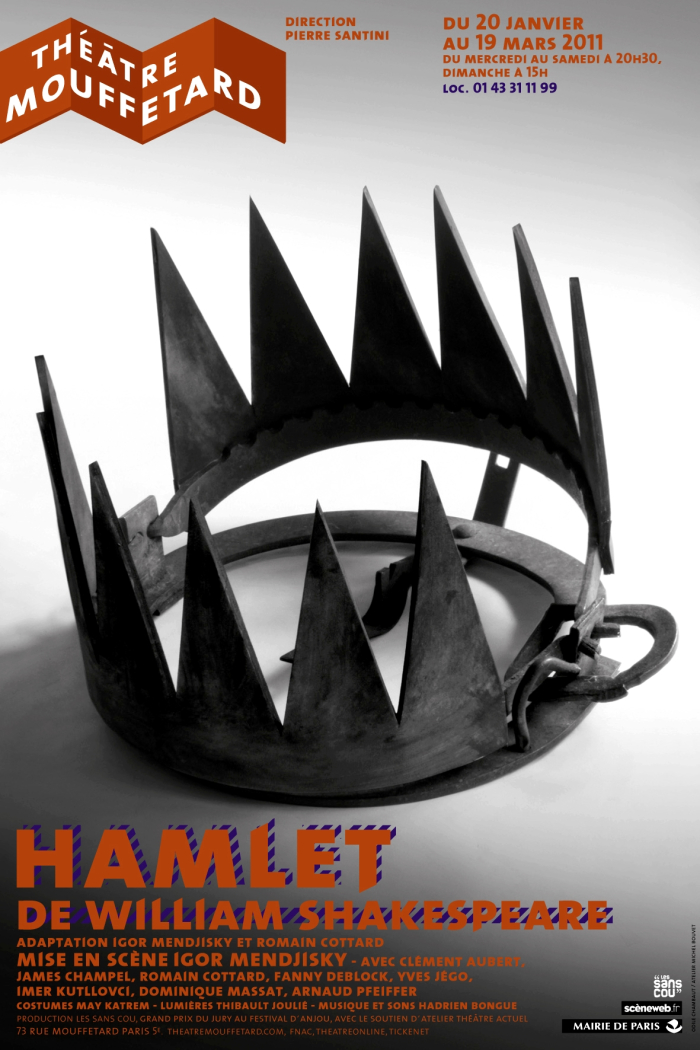 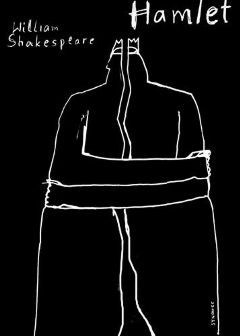 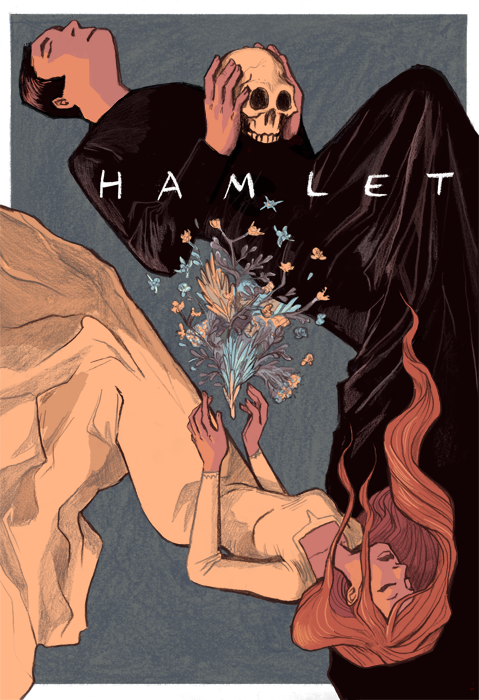 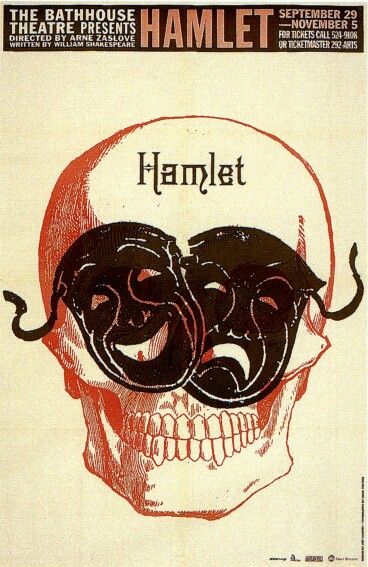 infografikák:infografikák:9999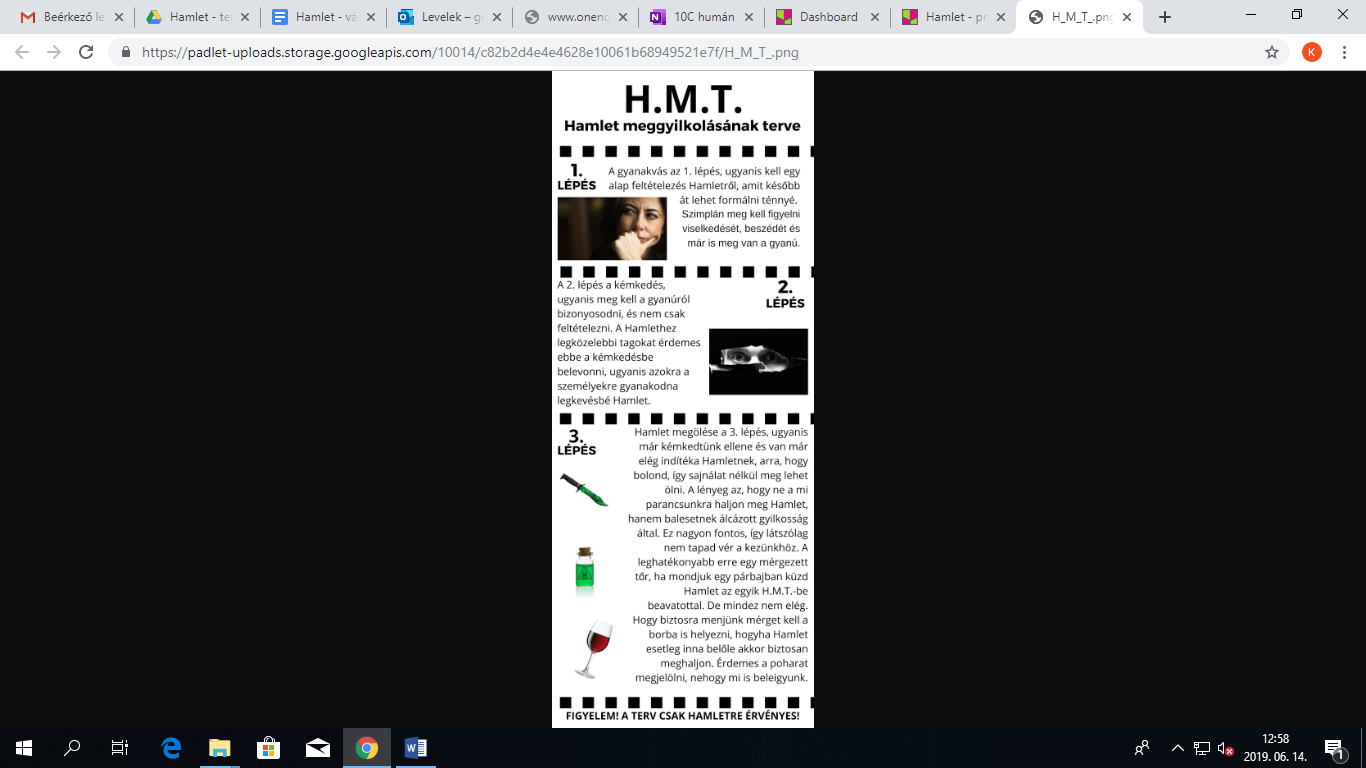 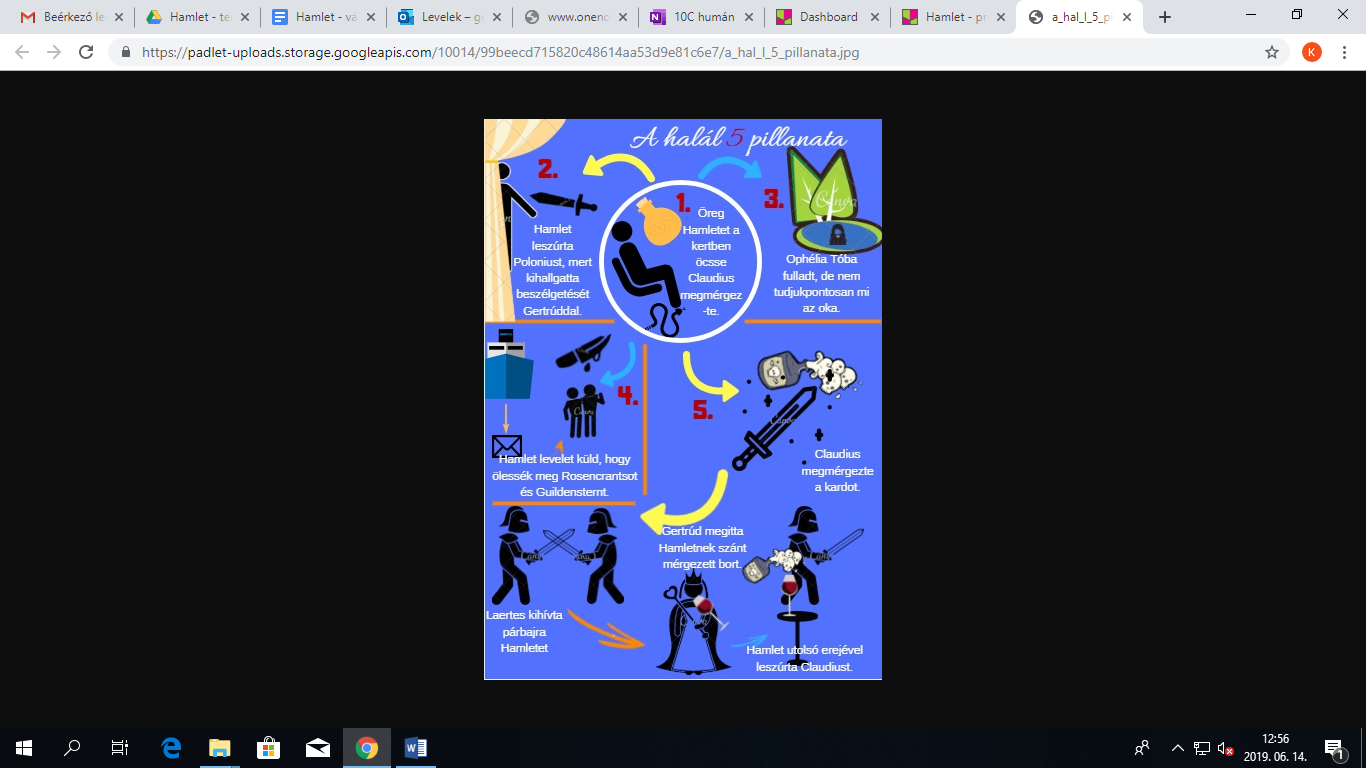 reklámplakát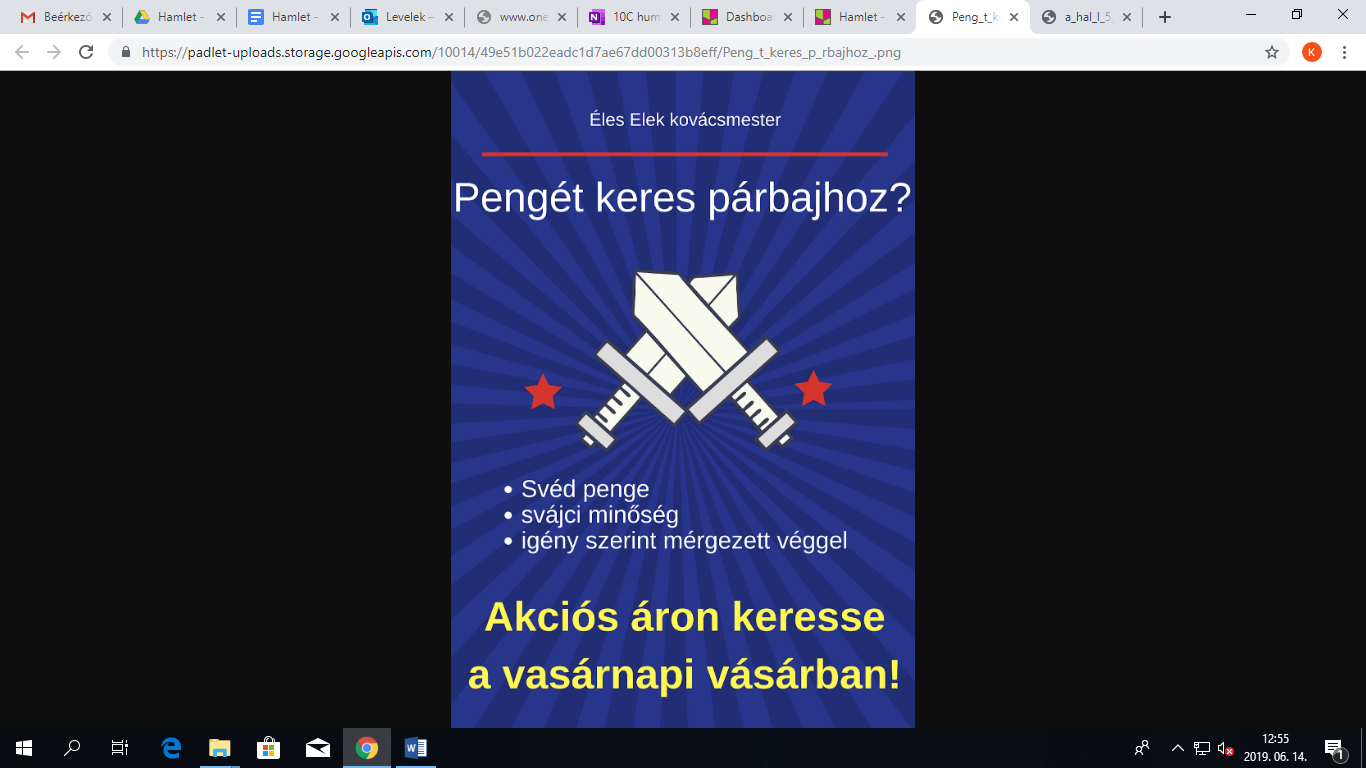 